⏲️04:45- 05:30  Kalkış ve Teheccüd (Oruç tutulacak ise en az yarım saat öncesinden sahur yapılmalı.)⏲️ 05:30 Sabah namazı ve Tesbihat ⏲️ 05 :45 08:30 Dinlenme  ⏲️08:30 -09:15 Kalkış ve Kahvaltı (Oruç tutuluyor ise yarım saat geç başlanılabilir ve nafile namaz kılınılabilir.)⏲️09.30  -10:00  Kuran –ı  Kerim Okuma⏲️ 10:00 -11 :00  Sûre Ezber Takibi  ⏲️ 11:00- 11 :30 Meyve İkrami Dinlenme  (Oruç tutuluyor ise Evrâd ü ezkâr okunabilir.)⏲️11 :30 12 :45 Müzakereli Okuma (Tavsiye Kitaplardan Seçilebilir)⏲️ 13:00 - 14:30 Öğle namazı- Tesbihat - Namaz Sonrası Ders  ⏲️14:30 15:45 Yemek ve Çay ikramı  ⏲️16:00- 16 :30 İkindi Namazı- Tesbihat- Namaz sonrası Ders  ⏲️16:30  17:15 Manevi İzleme⏲️17 :30 18 :15 Bireysel Kitap Okuma (Tavsiye Kitaplardan Seçilebilir)⏲️18:15 18 :45  Akşam Namazı -Evvabin- Tesbihat - Namaz Sonrası Ders  (Oruç tutuluyor ise iftar saati.) ⏲️19 :00 – 20 :00 Akşam Yemeği  ⏲️20 :00 – 21 :30 Çay İkramlı  İzlemeler / HE  Oruç Vaazları ⏲️ 21 :30 22 :15  Yatsı Namazı – Tesbihat – Namaz Sonrası Ders ⏲️22.30 Dinlenme  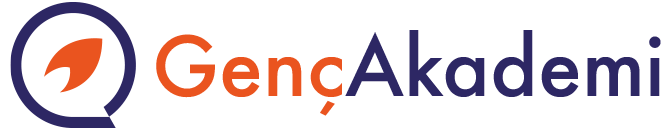 